Aurora’s Degree & PG College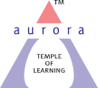 (ACCREDITED BY NAAC WITH 'B++' GRADE) Chikkadpally, Hyderabad 500020EVENT / ACTIVITY DETAILED REPORTPROGRAM SCHEDULEMUSHEERABAD GOVERNMENT HIGH SCHOOL on 6-8-2022SONGA Talk about Rabindranath TagoreDanceQuiz Prize Distribution               AURORA’S DEGREE AND P.G COLLEGE on 6-8-2022Lighting of the LampSongRole PlayDanceVote of thanksFood Fest               AURORA’S DEGREE AND P.G COLLEGE on 7-8-2022Poetry Recitation CompetitionLIST OF FACULTY COORDINATORS (DEPARTMENT): LIST OF THE STUDENT COORDINATORS (NAME , ROLL NO, CLASS & SECTION) Rani Chaudhary Vidhisha SanghviLIST OF THE PARTICIPANTS (NAME , ROLL NO, CLASS & SECTION, NO OF GIRLS, BOYS, CASTE )Food FestPARAGRAPH ABOUT THE PROCEEDINGS (TILL THE END OF THE EVENT)Tagore’s Day was held on 6th August, 2022 in memory of Rabindranath Tagore with the intention to commemorate his works. The first event was held at Musheerabad government school where students of Aurora Degree and P.G College visited the school to introduce the Bengali language, culture and tradition to the students. The singing of our national anthem signaled the beginning of the event. The participants then performed a Rabindra Sangeet followed by a dance performance and a speech was given by one of our Faculty members on Tagore. Later an oral quiz was conducted on Tagore where the children were asked simple questions about him. The audience there participated enthusiastically and the winners were awarded prizes.The second event was held in the auditorium of Block VI after the participants returned to college. As previously scheduled, the event began with lighting of the lamp. The students sang “Ekla Cholo” a motivational song by Tagore. A role play was enacted to help audience know more about Tagore. A Bengali dance was performed along with the traditional “Dhunuchi” dance form. Our national anthem was sung to mark the end of the event. A vote of thanks was proposed before everyone dispersed for the food fest that was being conducted in the lobby of block 6.  On 7th August, 2022 a poem recitation completion was scheduled where the participants were supposed to recite a poem written by Tagore. But due to the unfortunate demise of our faculty Mr. Jaiprakash, the competition was cancelled and only a few faculties of the English department along with few students gathered to pay respect to him.INCOME AND EXPENDITUREEVENT PHOTOS ( MIN 2 MAX 4)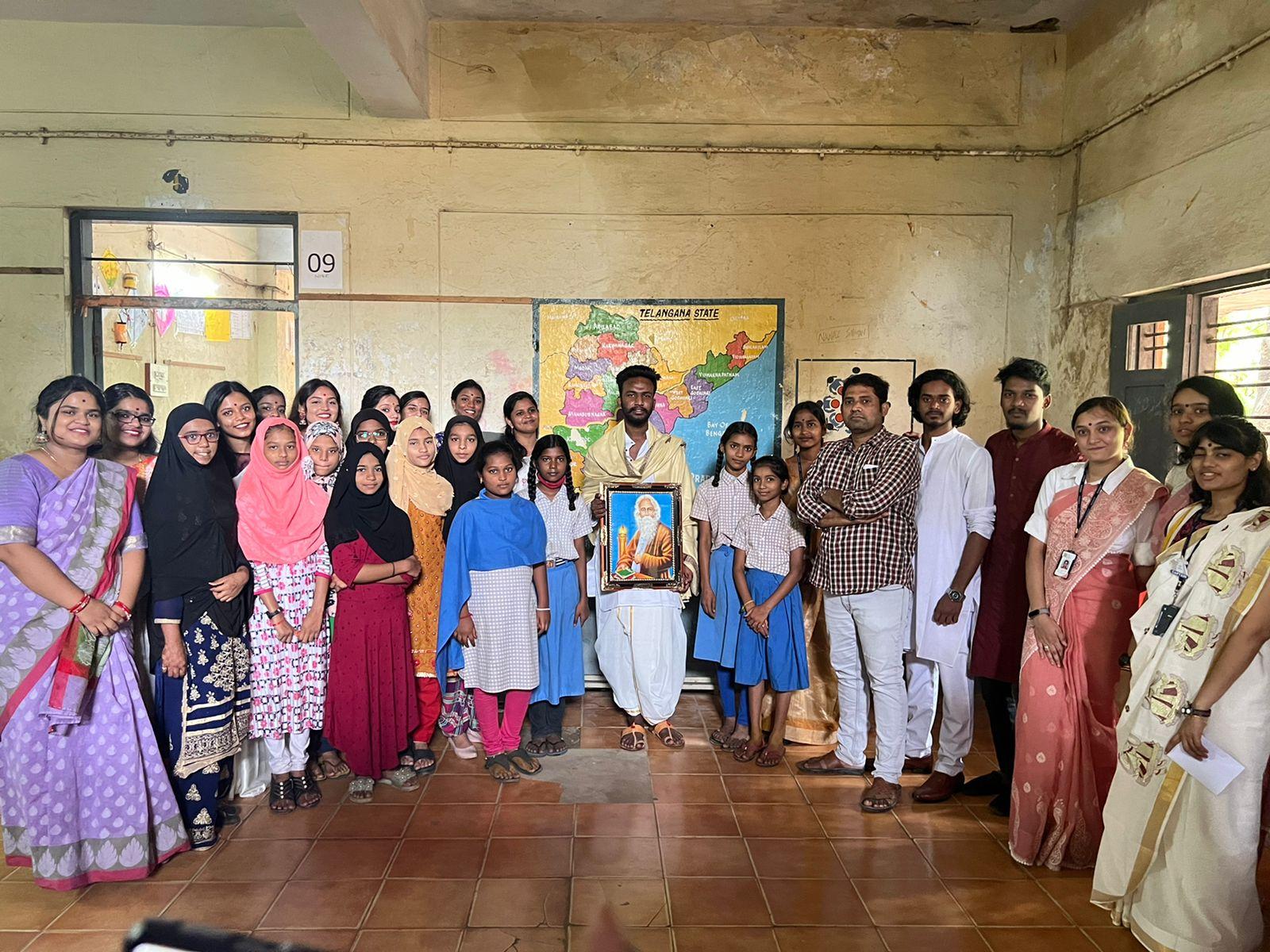 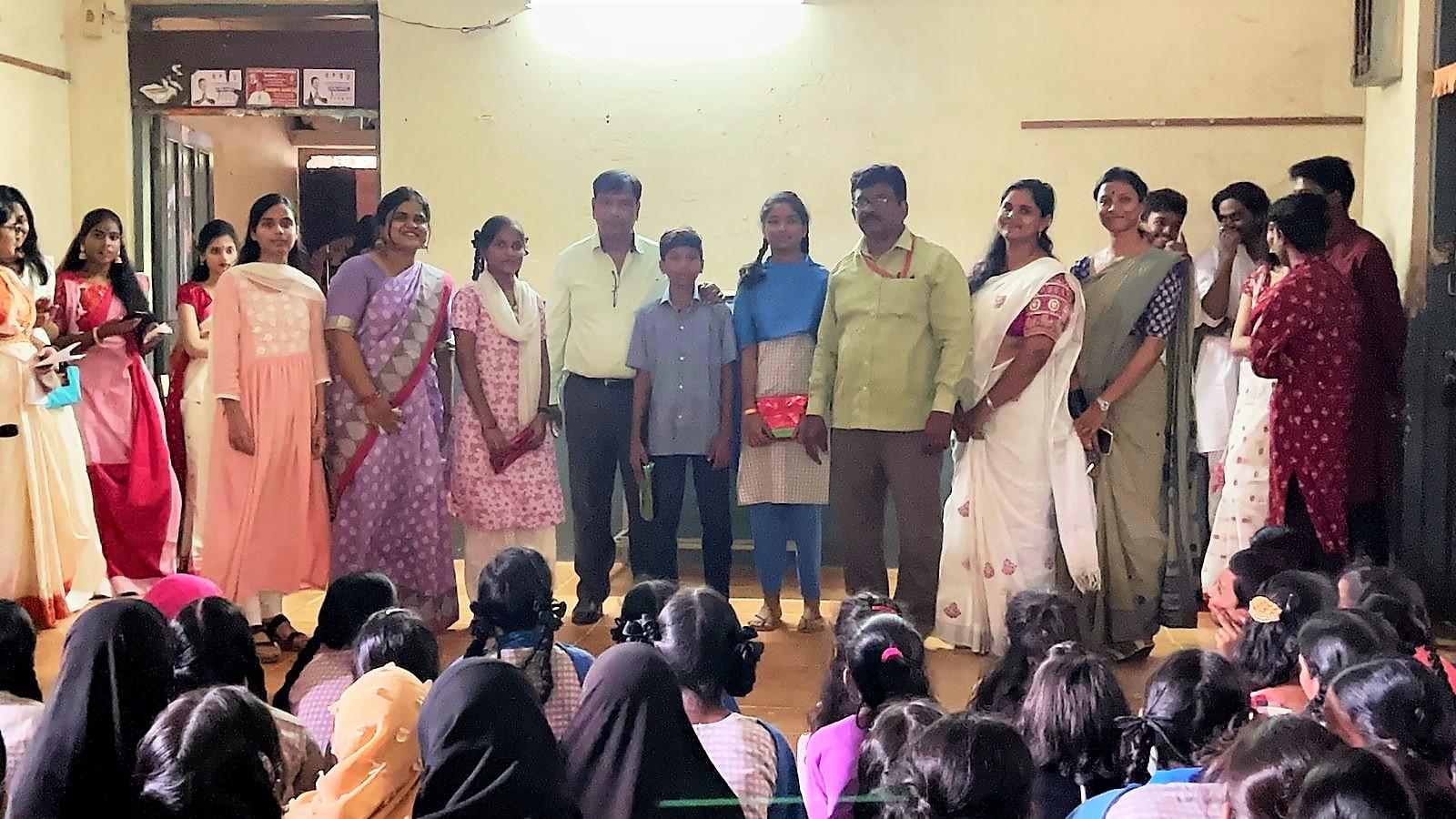 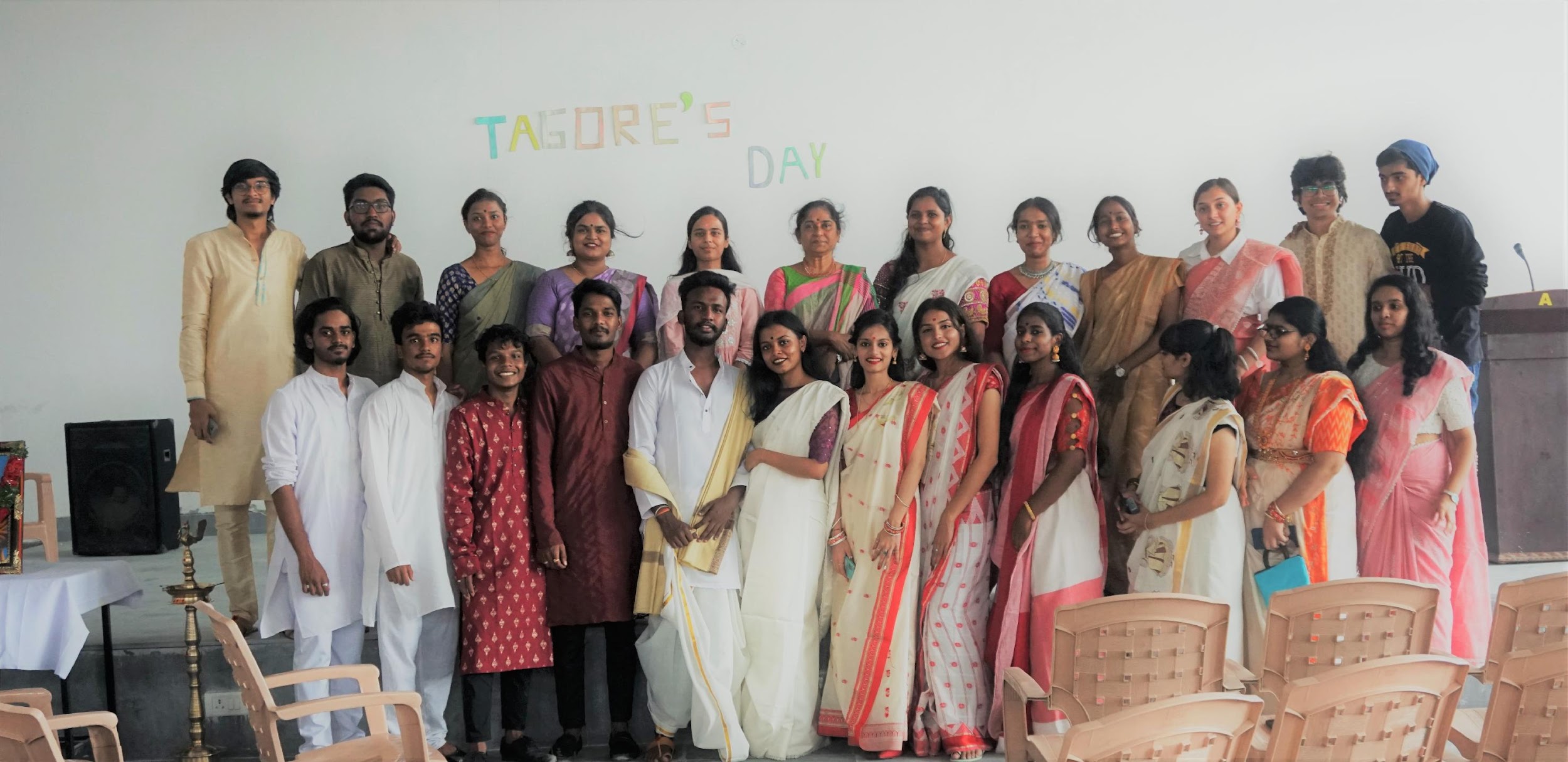 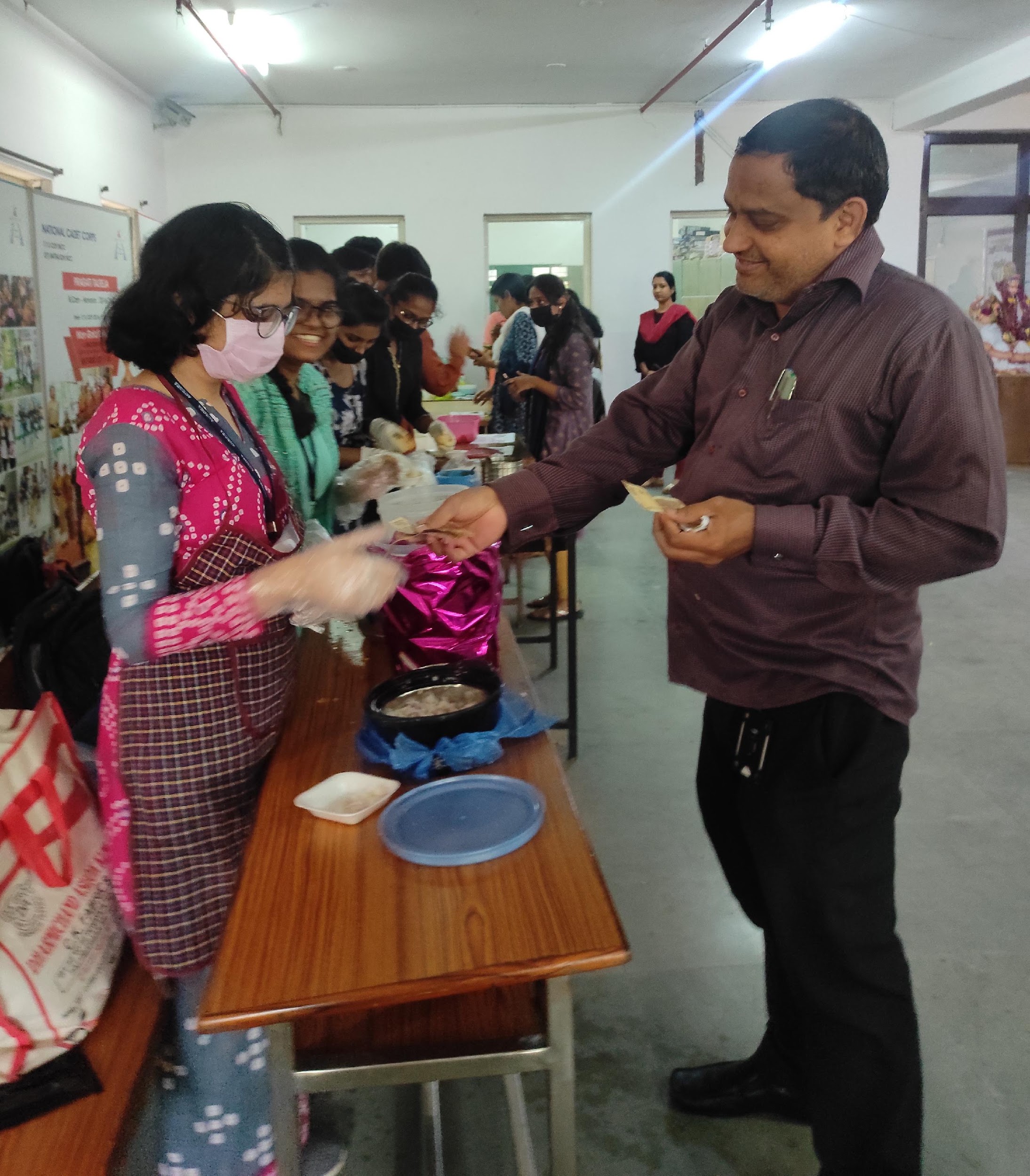 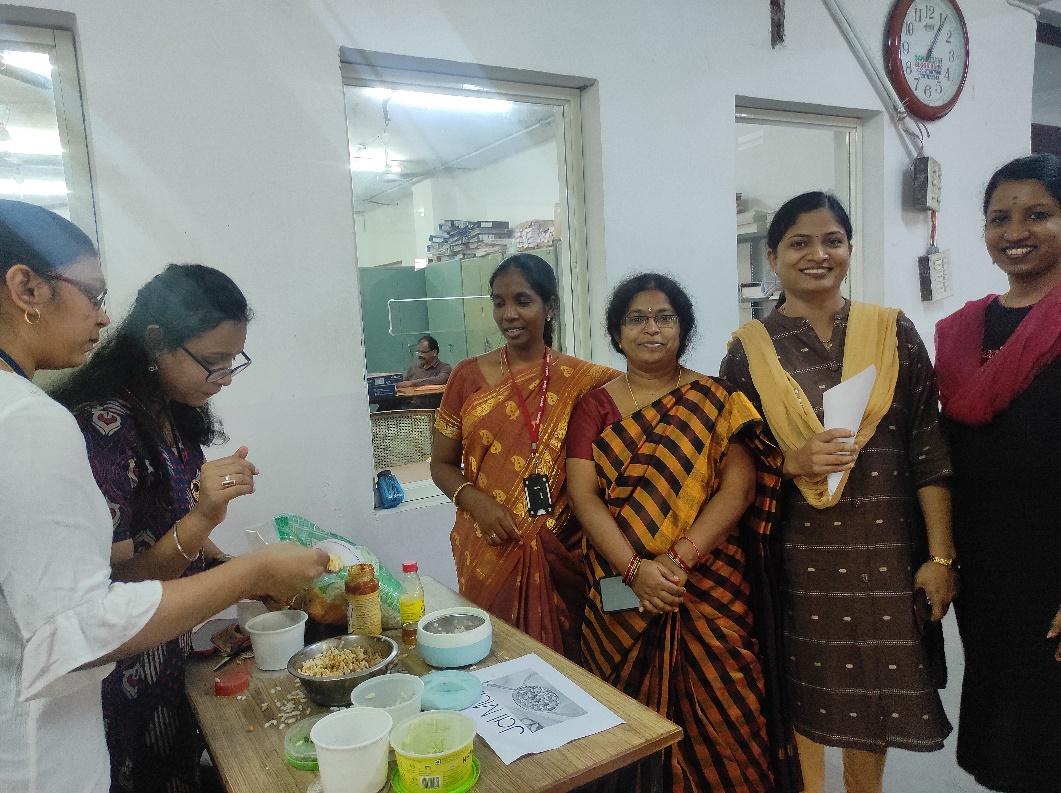 GUEST PROFILE (IF ANY) - NilFEED BACK IF ANY- NilATTACHMENTS:EVENT/ACTIVITY PROPOSAL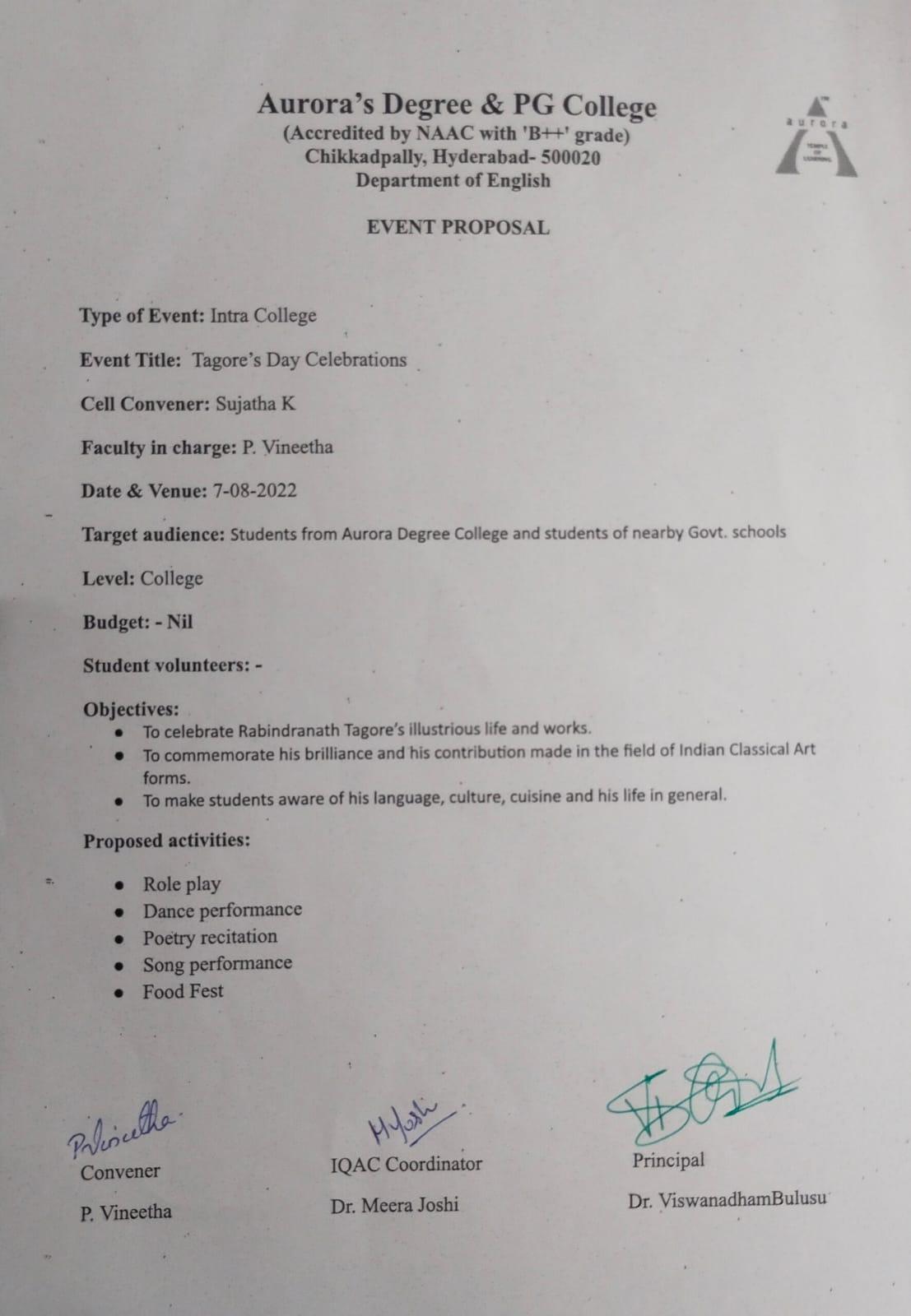 EVENT / ACTIVITY NOTICE 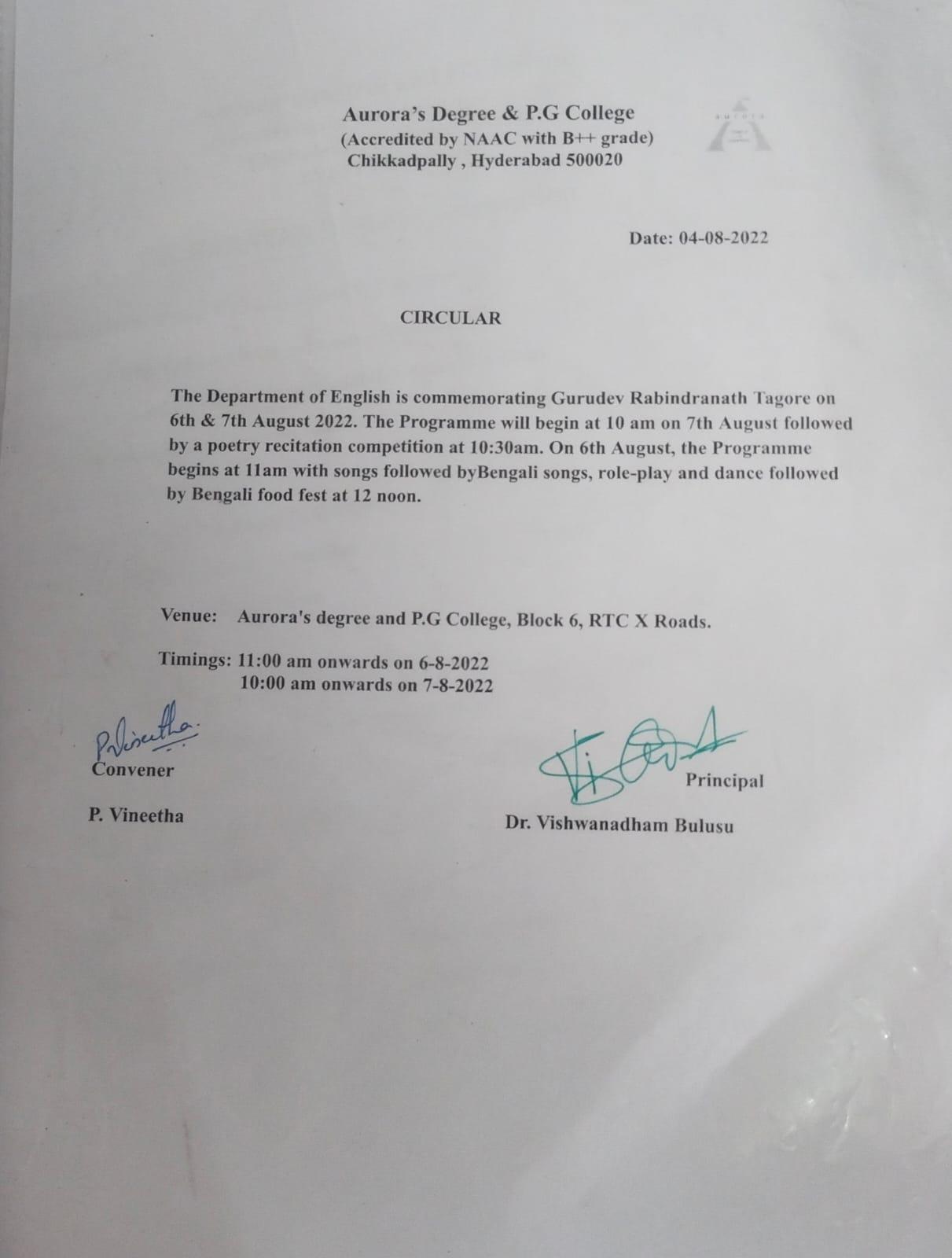 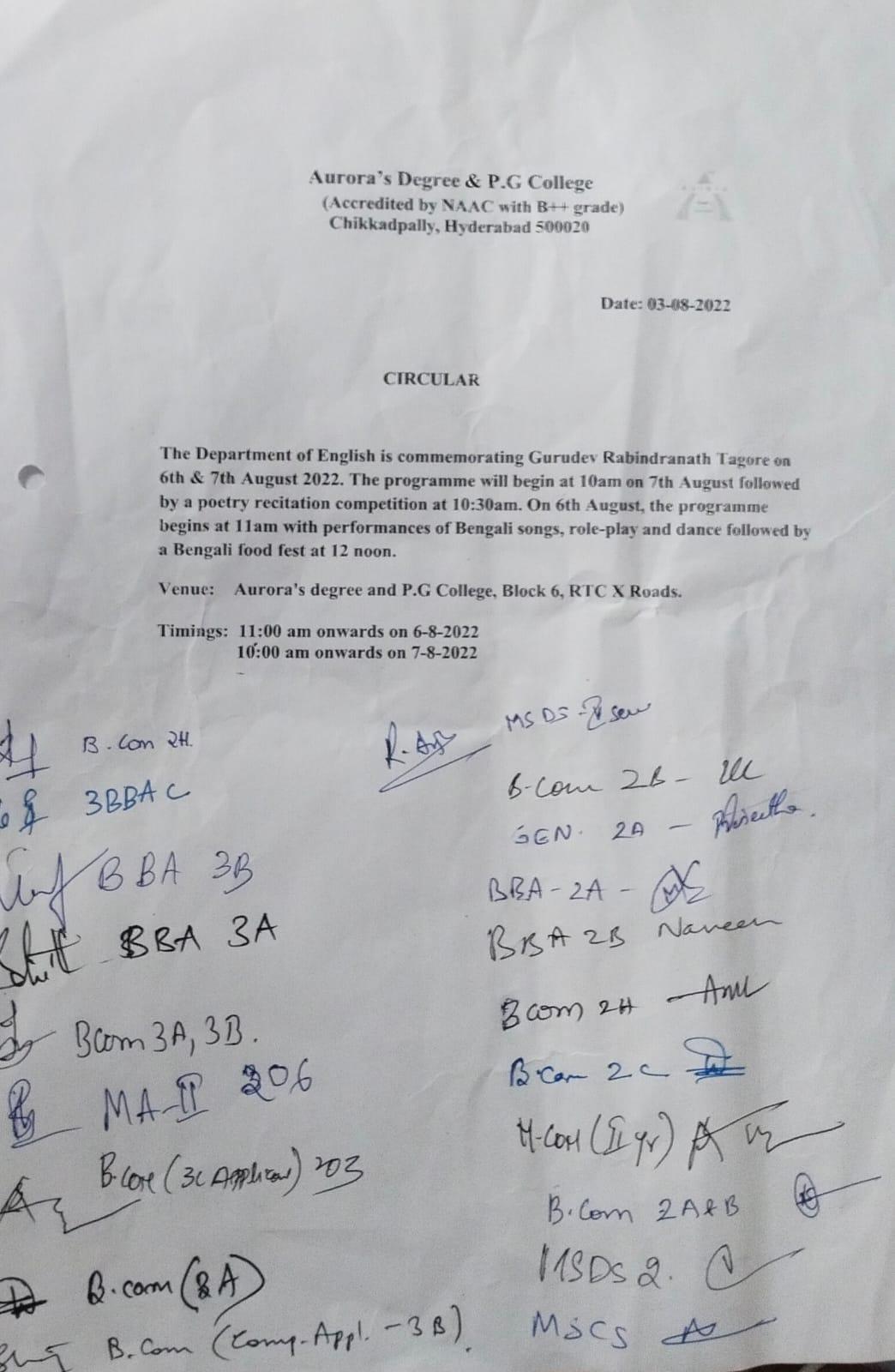 RECEIPTS (IF ANY)- NilCERTIFICATES (IF ANY)- NilLETTERS OF COMMUNICATION (IF ANY)- NilNAME OF THE EVENT / ACTIVITYTagore’s DayTYPE OR TITLE OF EVENT / ACTIVITYIntra CollegeFACULTY INCHARGEP. VineethaDEPARTMENT/CELL/COMMITTEE/CLUBEnglish DepartmentDATE6-8-2022 & 7-8-2022VENUEMusheerabad Government School & Aurora’s Degree and P.G College, Block VI, RTC X Roads.TARGET AUDIENCEStudents of Musheerabad Government School and Aurora’s Degree and P.G CollegeS. NoNameDepartment1S. Padmavthi English2Moumitha SantraEnglish3B. VyshnaviEnglish4A. Sharon PriyankaEnglish5Dr. P. BharathiEnglish6P. SonaEnglish7Malleswara RaoEnglishS.NoRoll NoNameClass/SectionActivity 11051-20-459-015Medida Lokesh MiGC 3Dance21051-20-474-067Naresh Kumar NMECS 3BDance31051-20-467-051Dhanush ChikotiMSCS 3ADance41051-20-488-028K.M.Vishwa AdithyaBtBiC 3Dance51051-20-405-074K. Rithika ReddyCapp 2BDance61051-20-405-063Rani ChoudharyCapp 2BDance71051-20-407-009Vidhisha P SanghviHons 3Dance81051-20-407-007Vrridhi DugarHons 3Dance & Role playS.NoRoll NoNameClass/SectionActivity 11051-20-684-138S.Sai SweekruthiBBA 3CSong21051-20-684-012Erica Ann HackettBBA 3ASong31051-20-684-049Akhil Rohan MBBA 3ASong41051-21-684-064K. Chrislyn EvanleBBA 2BSong51051-21-471-013Raghuvamsh VeladiMiBiC 2Song61051-21-459-014E. NamaamiMiGC 3SongS.NoRoll NoNameClass/SectionActivity 11051-20-401-121Tudumula Sunil KumarGen 3BRole playS.NoRoll NoNameClass/SectionActivity 11051-20-407-048Sujeeth RagHons 3Volunteer21051-20-684-044Omar Mohammed IbrahimBBA 3A Volunteer31051-20-401-113Teja Vardhan Gen 3BVolunteer41051-20-471-006MadhanMiBiC 3VolunteerS.NoRoll NoNameClass/SectionStall11051-20-401-006Swagata KunduGen 3AJhal Muri21051-20-401-121Tudumula Sunil KumarGen 3BRasgulla 31051-21-405-105Pratham GoelC.App 2BRasmalai41051-21-405-064 & 080K. Devi Prasanna & K. HarpitaC.App 2BFuchka(Pani puri)51051-20-407-023 &014Kanchan Vijayvargiya & Manisha MandalHons 3Fuchka(Pani puri)61051-20-401-118 & 088C. Deepthanush & B. Devi CharanGen 3BKala Jamun